3 марта 2021 года № 662В соответствии с Регламентом Чебоксарского городского Собрания депутатов седьмого созыва, утвержденным решением Чебоксарского городского Собрания депутатов от 24 декабря 2020 года № 99, на основании личного заявления депутата Чебоксарского городского Собрания депутатов седьмого созыва Петрова Е.А. Чебоксарское городское Собрание депутатовР Е Ш И Л О:1. Вывести из состава постоянной комиссии Чебоксарского городского Собрания депутатов по городскому хозяйству Петрова Евгения Александровича, депутата Чебоксарского городского Собрания депутатов седьмого созыва и ввести его в состав постоянной комиссии Чебоксарского городского Собрания депутатов по экономической политике и инвестициям.2. Изменить соответствующим образом численный состав постоянных комиссий Чебоксарского городского Собрания депутатов по городскому хозяйству, по экономической политике и инвестициям, утвержденный решением Чебоксарского городского Собрания депутатов от 12 октября 2020 года № 11 «О составах постоянных комиссий Чебоксарского городского Собрания депутатов седьмого созыва» (в редакции решений Чебоксарского городского Собрания депутатов от  3 ноября 2020 года № 56, от 24 ноября 2020 года  № 69, от 25 марта 2021 года № 181, от 27 апреля 2021 года № 249, от  27 апреля 2021 года № 250, от 18 мая 2021 года № 308, от 10 августа 2021 года № 416, от 9 сентября 2021 года № 456, от 30 сентября 2021 года № 484, от 30 сентября 2021 года № 485, от 30 сентября 2021 года № 486, от 30 сентября 2021 года № 487, от 30 сентября 2021 года № 488, от 30 сентября 2021 года № 489, от 30 сентября 2021 года № 490, от 19 октября 2021 года № 520, от 19 октября 2021 года № 521, от 25 ноября 2021 года № 556, от 23 декабря 2021 года                   № 599).3. Настоящее решение вступает в силу со дня его принятия.4. Опубликовать настоящее решение в Вестнике органов местного самоуправления города Чебоксары и разместить на официальном сайте Чебоксарского городского Собрания депутатов в информационно-телекоммуникационной сети «Интернет».5. Контроль за исполнением настоящего решения возложить на постоянную комиссию Чебоксарского городского Собрания депутатов по местному самоуправлению и законности (Н.Ю. Евсюкова).Глава города Чебоксары                                                                  О.И. КортуновЧувашская РеспубликаЧебоксарское городскоеСобрание депутатовРЕШЕНИЕ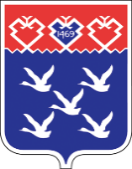 Чǎваш РеспубликиШупашкар хулиндепутатсен ПухăвĕЙЫШĂНУ